Ventana MonthlyJune 2019 IssueSee Attached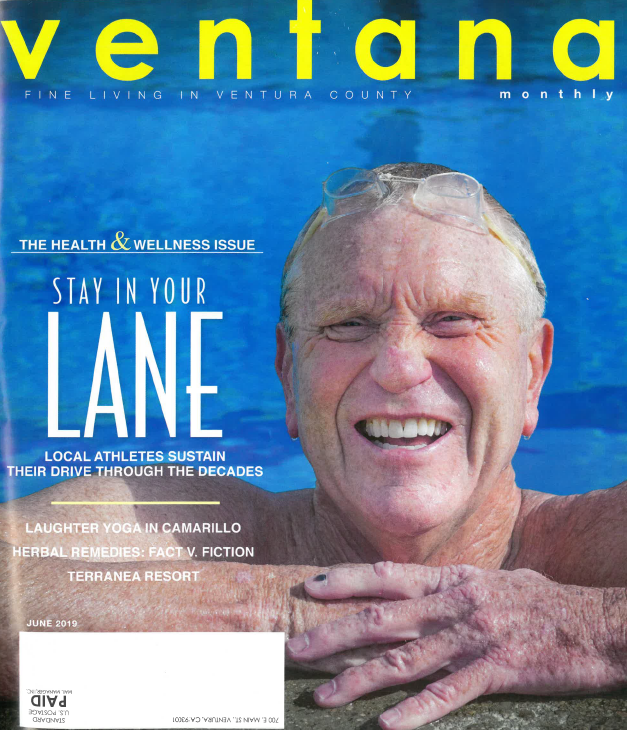 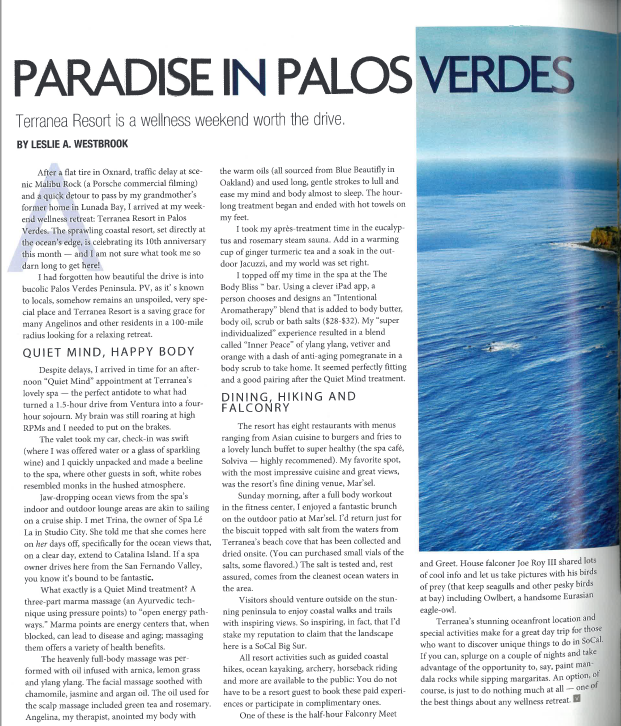 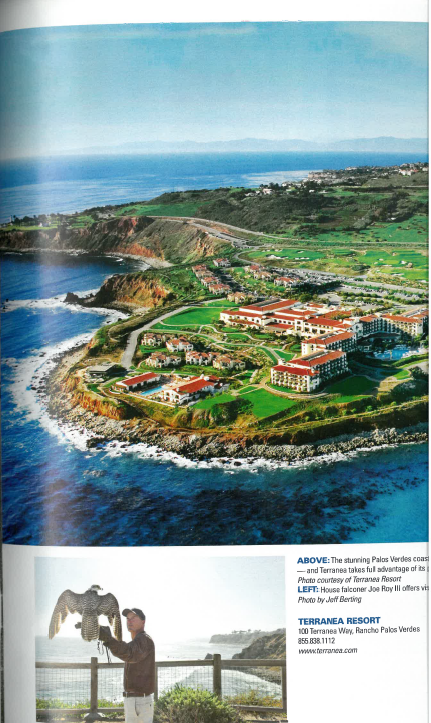 